 Teilnahmeformular Innovationspreis 2024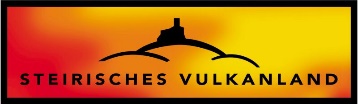 im Rahmen der Wirtschaftsoffensive Steirisches VulkanlandTitel des Projektes/der Innovation:Themenfeld (bitte ankreuzen):    Kulinarik	    	Handwerk /Energie			 Lebenskraft	 
Antragsteller:inBetrieblicher Tätigkeitsschwerpunkt bzw. Geschäftsfelder:Mitarbeiteranzahl (bitte ankreuzen):    keine   	 bis 5	 	 5 bis 15		15 bis 40		  über 40Bitte legen Sie ggf. Fotos, Produktbeispiele, ausführlichere Beschreibungen, Präsentations- bzw. Serviervorschläge oder anderes Dokumentationsmaterial bei, das Ihre Innovation verdeutlicht bzw. unterstreicht. __________________________			___________________________Ort, Datum						Unterschrift Antragsteller:in *)*)	Mit dieser Unterschrift akzeptiert die/der Antragsteller:in die Teilnahmebedingungen des Innovationspreises 2024 des Steirischen Vulkanlandes. Bei einem Gewinn des Innovationspreises überträgt die/der Antragsteller:in dem Auslober unentgeltlich das Recht, die eingesandten Unterlagen - inklusive Bildmaterial - für nicht kommerzielle Zwecke (wie Veröffentlichungen, Presseartikel, Web-Portal Vulkanland) im Sinne des Innovationspreises zu verwenden. NameAnschrift/E-MailTelefonGründungsjahrAllfällige Kooperationspartner (jeweils Name, Anschrift):Kurzbeschreibung und Besonderheiten der Innovation (wesentliche Unterschiede/ Neuerungen), sowie die damit verfolgte unternehmerische bzw. persönliche Zielsetzung:Was wird sich durch das Vorhaben für Sie bzw. für die Region in Zukunft ändern (z.B. Gedanken zu Tradition, Ökologie/Bioökonomie, Vision, Werten, Erlebnis, Handwerk, Lebenskultur, Gesundheit, Gemeinschaft oder Vulkanland)?Wie viel Markt (z.B. Umsatz, Produkte pro Monat, Kunden pro Jahr, Teilnehmer pro Monat) erwarten Sie sich in 3 Jahren vom beschriebenen Vorhaben? Welche Effekte gibt es dadurch in etwa für die Wertschöpfung der Regionalwirtschaft im Vulkanland?